メモ:メモ:メモ:メモ: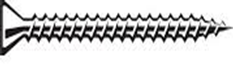 